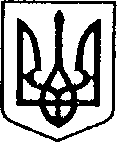 УКРАЇНАЧЕРНІГІВСЬКА ОБЛАСТЬН І Ж И Н С Ь К А    М І С Ь К А    Р А Д АВ И К О Н А В Ч И Й    К О М І Т Е ТР І Ш Е Н Н Явід  _29.08._ 2019 р. 		        м. Ніжин		                   № 274Про затвердження списків учнівзакладів загальної середньої освіти на харчування  за кошти міського бюджету у 2019-2020 н.р.	Відповідно до ст.ст. 28,42,53,59,73 Закону України «Про місцеве самоврядування в Україні», на виконання ст. 5 Закону України “Про охорону дитинства”, ст. 21 Закону України «Про загальну середню освіту», Постанови Кабінету Міністрів України від 02.02.2011 р. № 116 «Про затвердження Порядку надання послуг з харчування дітей у дошкільних, учнів у загальноосвітніх та професійно-технічних навчальних закладах, операції з надання яких звільняються від обкладення податком на додану вартість»,  Постанови Кабінету Міністрів України від 22.11.2004 р. № 1591 «Про затвердження норм харчування у навчальних та оздоровчих закладах», Регламенту виконавчого комітету Ніжинської міської ради Чернігівської області VІІ скликання, затвердженим рішенням виконавчого комітету міської ради від 11 серпня 2016 року № 220, міської програми «Соціальний захист учнів загальноосвітніх навчальних закладів Ніжина шляхом організації гарячого харчування (сніданків) у 2019 році», рішень виконавчого комітету Ніжинської міської ради: від 07.02.2019 р.  № 32 «Про організацію харчування учнів загальноосвітніх навчальних закладів у 2019 році за рахунок коштів міського бюджету», від 05.04. 2018 року «Про харчування у закладах загальної середньої освіти дітей загиблих учасників антитерористичної операції», від 28.08.2014 року №195 «Про влаштування дітей, які прибули до м. Ніжина з Донецької та Луганської областей, де  проводиться антитерористична операція», від 12.02.2015р. № 35 «Про безкоштовне харчування у дошкільних та загальноосвітніх навчальних  закладах дітей, батьки яких є учасниками антитерористичної операції та дітей загиблих батьків під час бойових дій»   виконавчий комітет Ніжинської міської ради вирішив:	1. Затвердити списки учнів 1-11 класів на безкоштовне харчування (одноразові сніданки):  	- із числа дітей-сиріт, дітей, позбавлених батьківського піклування, дітей із прийомних сімей  (додаток 1);	- із малозабезпечених сімей (додаток 2);           - із числа родин, які прибули до м. Ніжина з Донецької та Луганської областей, де  проводиться антитерористична операція (ООС) (додаток 3);	-  із числа родин, батьки яких є учасниками антитерористичної операції (ООС) та дітей загиблих батьків під час бойових дій (додаток 4);- із числа дітей з особливими освітніми потребами, які навчаються в інклюзивних класах (додаток 5).- із числа дітей загиблих учасників антитерористичної операції (ООС) (безкоштовний другий гарячий сніданок)  (додаток 6). 2. Учнів 1-4 класів, крім категорійних (додаток 1-6), харчувати за кошти міського бюджету відповідно до мережі з батьківської доплатою 30% від вартості сніданку.3. Управлінню освіти Ніжинської міської ради Чернігівської області (Крапив’янський С.М.) протягом  5 днів з дня прийняття рішення оприлюднити його на офіційному сайті Ніжинської міської ради.4. Контроль за виконанням рішення покласти на заступника міського голови з питань діяльності виконавчих органів ради  Алєксєєнка І.В.Міський голова                                 					А.В. ЛінникВІЗУЮТЬ:Начальник Управління освіти				С.М.Крапив’янський Заступник міського голови					І.В.Алєксєєнко Начальник фінансового управління				Л.В.ПисаренкоНачальник відділу юридично-кадрового забезпечення  			В.О.Лега Керуючий справами                                                          виконавчого комітету міської ради 				С.О.КолесникДодаток 1									до рішення виконавчого 									комітету міської ради										__29.08._2019 р. № _274_Списокучнів загальноосвітніх навчальних закладівіз числа дітей-сиріт, дітей, позбавлених батьківського піклування, дітей із прийомних сімей на безкоштовне харчуванняЗаступник міського голови					І.В. АлєксєєнкоДодаток 2									до рішення виконавчого 									комітету міської ради										__29.08._2019 № _274_Списокучнів загальноосвітніх навчальних закладівз малозабезпечених сімей  на безкоштовне харчуванняЗаступник міського голови					І. В. Алєксєєнко	    Додаток 3                                                                                     до рішення виконавчого 								    комітету міської ради									    __29.08._2019 № _274_Списокучнів закладів загальної середньої освіти з родин, які прибули до м. Ніжина з Донецької та Луганської областей, де  проводиться антитерористична операціяЗаступник міського голови					І. В. АлєксєєнкоДодаток 4									до рішення виконавчого 									комітету міської ради										__29.08._2019 № _274_Список учнів закладів загальної середньої освіти,  батьки яких є учасниками антитерористичної операції та дітей загиблих батьків під час бойових дій Заступник міського голови					І. В. АлєксєєнкоДодаток 5									до рішення виконавчого 									комітету міської ради										__29.08._2019 № _274_Список учнів закладів загальної середньої освіти з числа дітей з особливими освітніми потребами, які навчаються в інклюзивних класахЗаступник міського голови					І. В. АлєксєєнкоДодаток 6									до рішення виконавчого 									комітету міської ради										__29.08._2019 № _274_Списокучнів закладів загальної середньої освітиз числа дітей загиблих учасників антитерористичної операціїЗаступник міського голови					І. В. АлєксєєнкоПОЯСНЮВАЛЬНА ЗАПИСКАдо проекту рішення«Про затвердження списків учнів закладів загальної середньої освіти на харчування  за кошти міського бюджету у 2019-2020 н.р.»	1. Обгрунтування необхідності прийняття рішення.	У зв’язку з початком 2019-2020 н.р. Управління освіти виносить на розгляд виконавчого комітету Ніжинської міської ради проект рішення «Про затвердження списків учнів закладів загальної середньої освіти на харчування  за кошти міського бюджету у 2019-2020 н.р.».	2. Загальна характеристика і основні положення проекту.	Проект рішення визначає порядок організації харчування учнів в закладах загальної середньої освіти  у новому навчальному році.	Проект складається із 4 пунктів.	Пунктом 1. визначаються категорії учнів, які харчуються за кошти міського бюджету. 	У п.2. зазначено про харчування  не категорійних учнів 1-4 класів відповідно до мережі за кошти міського бюджету з  батьківською доплатою.	П. 3. покладено оприлюднення даного проекту рішення.	П. 4 вказує, на кого покладений контроль за виконанням даного рішення.	3. Стан нормативно-правової бази у даній сфері правового регулювання.	Даний проект складений відповідно до ст.ст. 28,42,59,73 Закону України «Про місцеве самоврядування в Україні», на виконання ст. 5 Закону України “Про охорону дитинства”, ст. 21 Закону України «Про загальну середню освіту», Постанови Кабінету Міністрів України від 02.02.2011 р. № 116 «Про затвердження Порядку надання послуг з харчування дітей у дошкільних, учнів у загальноосвітніх та професійно-технічних навчальних закладах, операції з надання яких звільняються від обкладення податком на додану вартість»,  Постанови Кабінету Міністрів України від 22.11.2004 р. № 1591 «Про затвердження норм харчування у навчальних та оздоровчих закладах», нової редакції Регламенту виконавчого комітету Ніжинської міської ради Чернігівської області VІІ скликання, затвердженим рішенням виконавчого комітету міської ради від 11 серпня 2016 року № 220, міської програми «Соціальний захист учнів загальноосвітніх навчальних закладів Ніжина шляхом організації гарячого харчування (сніданків) у 2019 році», рішень виконавчого комітету Ніжинської міської ради: від 07.02.2019 р.  № 32 «Про організацію харчування учнів загальноосвітніх навчальних закладів у 2019 році за рахунок коштів міського бюджету», від 05.04. 2018 року «Про харчування у закладах загальної середньої освіти дітей загиблих учасників антитерористичної операції», від 28.08.2014 року №195 «Про влаштування дітей, які прибули до м. Ніжина з Донецької та Луганської областей, де  проводиться антитерористична операція», від 12.02.2015р. № 35 «Про безкоштовне харчування у дошкільних та загальноосвітніх навчальних  закладах дітей, батьки яких є учасниками антитерористичної операції та дітей загиблих батьків під час бойових дій»   	Запропонований проект стає основою для організації харчування учнів у загальноосвітніх навчальних закладах в цілому та визначає категорії учнів, які харчуються за кошти міського бюджету.	4. Фінансово-економічне обґрунтування.	Згідно довідок, поданих загальноосвітніми навчальними закладами, за кошти міського бюджету будуть харчуватися: 	70 -  учні із числа дітей-сиріт, дітей позбавлених батьківського піклування, дітей із прийомних сімей;	149 - учнів з малозабезпечених сімей; 28 - учнів з родин,  які прибули до м. Ніжина з Донецької та Луганської областей, де  проводиться антитерористична операція (ООС);292 - дітей, батьки яких є учасниками антитерористичної операції  (ООС) та дітей загиблих батьків під час бойових дій;19- учнів закладів загальної середньої освіти з числа дітей з особливими освітніми потребами, які навчаються в інклюзивних класах;7 - учнів закладів загальної середньої освіти з числа дітей загиблих учасників антитерористичної операції (ООС), які отримують другий безкоштовний гарячий сніданокРозрахунок коштів на 1 день:	    Учнів 565  х 17,00 грн.  = 9 605,0  грн.          	З 02 вересня 2019 р.:вересень -    9 605,0  грн. х 21  дн. =  201 705 ,0 грн.жовтень -  	9 605,0    грн. х  18   дн. = 172 890,0 грн.листопад - 9 605,0  грн. х 20   дн. = 192 100,0 грн.грудень -   9 605,0  грн. х  20   дн. = 192 100,0 грн.            Разом      758795,0   грн.                                       	5. Прогноз соціально-економічних та інших наслідків прийняття проекту.	Прийняття проекту дозволить впорядкувати механізм організації харчування учнів у загальноосвітніх навчальних закладах та контролювати використання бюджетних коштів.Начальник Управління освіти	 			С.М.Крапив’янський № п/пПрізвище, ім’я,по-батькові дитиниЗНЗКласНіжинська гімназія № 29Ніжинська гімназія № 28Ніжинська гімназія № 311Ніжинська гімназія № 36-БНіжинська гімназія № 39-АНіжинська гімназія № 38-ВНіжинська гімназія № 36-ВНіжинська гімназія № 39-АНіжинська гімназія № 310ЗОШ І-ІІ ступенів №48ЗОШ І-ІІ ступенів №44ЗОШ І-ІІ ступенів №49ЗОШ І-ІІ ступенів №44-ВЗОШ І-ІІІ ступенів № 59ЗОШ І-ІІІ ступенів № 57ЗОШ І-ІІІ ступенів № 59ЗОШ І-ІІІ ступенів № 58ЗОШ І-ІІІ ступенів № 61ЗОШ І-ІІІ ступенів № 65ЗОШ І-ІІІ ступенів № 68ЗОШ І-ІІІ ступенів № 65ЗОШ І-ІІІ ступенів № 75-БЗОШ І-ІІІ ступенів № 78-БЗОШ І-ІІІ ступенів № 710ЗОШ І-ІІІ ступенів № 79-БЗОШ І-ІІІ ступенів № 711ЗОШ І-ІІІ ступенів № 710ЗОШ І-ІІІ ступенів № 72-БЗОШ І-ІІІ ступенів №97-аЗОШ І-ІІІ ступенів №911ЗОШ І-ІІІ ступенів №103-ВЗОШ І-ІІІ ступенів №102-ВЗОШ І-ІІІ ступенів №104-АЗОШ І-ІІІ ступенів №101-ГЗОШ І-ІІІ ступенів №106-АЗОШ І-ІІІ ступенів №106-БЗОШ І-ІІІ ступенів №107-БЗОШ І-ІІІ ступенів №109-БЗОШ І-ІІІ ступенів №106-ВЗОШ І-ІІІ ступенів №105-ГЗОШ І-ІІ ступенів № 111ЗОШ І-ІІ ступенів №128ЗОШ І-ІІІ ступенів № 136ЗОШ І-ІІІ ступенів № 139ЗОШ І-ІІІ ступенів № 138ЗОШ І-ІІІ ступенів № 1311Ніжинська гімназія №144ЗОШ І-ІІІ ступенів № 159-ВЗОШ І-ІІІ ступенів № 159-БЗОШ І-ІІІ ступенів № 1510ЗОШ І-ІІІ ступенів № 157-ГЗОШ І-ІІІ ступенів № 1511-АЗОШ І-ІІІ ступенів № 1511- БЗОШ І-ІІІ ступенів № 158-АЗОШ І-ІІІ ступенів № 159-ВЗОШ І-ІІІ ступенів № 158-ВЗОШ І-ІІ ступенів № 155ВЗОШ І-ІІ ступенів № 155ГЗОШ І-ІІ ступенів № 152ГЗОШ І-ІІІ ступенів №155-ГЗОШ І-ІІІ ступенів №156-ГЗОШ І-ІІІ ступенів №156-АННВК №16 «Престиж»1БННВК №16 «Престиж»3БННВК №16 «Престиж»7АННВК №16 «Престиж»7БННВК №16 «Престиж»10ЗОШ І-ІІІ ступенів №173-БЗОШ І-ІІІ ступенів №177ЗОШ І-ІІІ ступенів №176-А№ п/пПрізвище, ім’я,по-батькові дитиниЗНЗКлас ЗОШ І-ІІІ ступенів №1 2-БЗОШ І-ІІІ ступенів №18ЗОШ І-ІІІ ступенів №11-АЗОШ І-ІІІ ступенів №111ЗОШ І-ІІІ ступенів № 12-БЗОШ І-ІІІ ступенів № 18Ніжинська гімназія № 26Ніжинська гімназія № 27Ніжинська гімназія № 23Ніжинська гімназія № 28Ніжинська гімназія № 23Ніжинська гімназія № 29Ніжинська гімназія № 32-БНіжинська гімназія № 33-АНіжинська гімназія № 32-ВНіжинська гімназія № 32-БНіжинська гімназія № 33-АНіжинська гімназія № 34-БНіжинська гімназія № 34-ВНіжинська гімназія № 34-ВНіжинська гімназія № 35-АНіжинська гімназія № 35-БНіжинська гімназія № 38-ВНіжинська гімназія № 38-ВНіжинська гімназія № 310Ніжинська гімназія № 37-БНіжинська гімназія № 31-АНіжинська гімназія № 31-АНіжинська гімназія № 31-БНіжинська гімназія № 36-БНіжинська гімназія № 36-ВНіжинська гімназія № 37-БЗОШ І-ІІ ступенів № 47ЗОШ І-ІІ ступенів № 48ЗОШ І-ІІ ступенів № 43ЗОШ І-ІІ ступенів № 44ЗОШ І-ІІ ступенів № 47ЗОШ І-ІІ ступенів № 41ЗОШ І-ІІ ступенів № 46ЗОШ І-ІІ ступенів № 46ЗОШ І-ІІ ступенів № 43ЗОШ І-ІІ ступенів № 41ЗОШ І-ІІ ступенів № 44ЗОШ І-ІІ ступенів № 42ЗОШ І-ІІІ ступенів № 56ЗОШ І-ІІІ ступенів № 59ЗОШ І-ІІІ ступенів № 57ЗОШ І-ІІІ ступенів № 57ЗОШ І-ІІІ ступенів № 53ЗОШ І-ІІІ ступенів № 58ЗОШ І-ІІІ ступенів № 55ЗОШ І-ІІІ ступенів № 54ЗОШ І-ІІІ ступенів № 52ЗОШ І-ІІІ ступенів №65ЗОШ І-ІІІ ступенів №69ЗОШ І-ІІІ ступенів №67ЗОШ І-ІІІ ступенів №61ЗОШ І-ІІІ ступенів №67ЗОШ І-ІІІ ступенів № 710ЗОШ І-ІІІ ступенів № 76-АЗОШ І-ІІІ ступенів № 78-БЗОШ І-ІІІ ступенів № 78-БЗОШ І-ІІІ ступенів № 76-БЗОШ І-ІІІ ступенів № 73-БЗОШ І-ІІІ ступенів № 73-БЗОШ І-ІІІ ступенів № 72-БЗОШ І-ІІІ ступенів №96-БЗОШ І-ІІІ ступенів №97-БЗОШ І-ІІІ ступенів №92-АЗОШ І-ІІІ ступенів №99-БЗОШ І-ІІІ ступенів №94-АЗОШ І-ІІІ ступенів №98-АЗОШ І-ІІІ ступенів №93-АЗОШ І-ІІІ ступенів №99-БЗОШ І-ІІІ ступенів №911ЗОШ І-ІІІ ступенів №98-БЗОШ І-ІІІ ступенів №98-БЗОШ І-ІІІ ступенів №102-ВЗОШ І-ІІІ ступенів №101-ВЗОШ І-ІІІ ступенів №107-БЗОШ І-ІІІ ступенів №101-ВЗОШ І-ІІІ ступенів №101-ГЗОШ І-ІІІ ступенів №105-ВЗОШ І-ІІІ ступенів №105-Г ЗОШ І-ІІІ ступенів №109-В ЗОШ І-ІІІ ступенів №107-БЗОШ І-ІІІ ступенів №108-БЗОШ І-ІІІ ступенів №104-ВЗОШ І-ІІІ ступенів №102-ВЗОШ І-ІІІ ступенів №1010ЗОШ І-ІІІ ступенів №108-БЗОШ І-ІІІ ступенів №105-БЗОШ І-ІІ ступенів №112ЗОШ І-ІІ ступенів №113ЗОШ І-ІІ ступенів №113ЗОШ І-ІІ ступенів №117ЗОШ І-ІІ ступенів №114ЗОШ І-ІІ ступенів №111ЗОШ І-ІІ ступенів №129ЗОШ І-ІІ ступенів №122ЗОШ І-ІІ ступенів №126ЗОШ І-ІІ ступенів №127ЗОШ І-ІІ ступенів №121ЗОШ І-ІІ ступенів №126ЗОШ І-ІІ ступенів №122ЗОШ І-ІІ ступенів №124ЗОШ І-ІІІ ступенів № 1311ЗОШ І-ІІІ ступенів № 135ЗОШ І-ІІІ ступенів № 133ЗОШ І-ІІІ ступенів № 1311ЗОШ І-ІІІ ступенів № 139ЗОШ І-ІІІ ступенів № 137ЗОШ І-ІІІ ступенів № 133Ніжинська гімназія №143Ніжинська гімназія №148Ніжинська гімназія №143Ніжинська гімназія №147Ніжинська гімназія №148ЗОШ І-ІІІ ступенів № 156-ГЗОШ І-ІІІ ступенів № 156-ГЗОШ І-ІІІ ступенів № 156-ВЗОШ І-ІІІ ступенів № 1510-БЗОШ І-ІІІ ступенів № 158-ВЗОШ І-ІІІ ступенів № 158-ВЗОШ І-ІІІ ступенів № 156-ГЗОШ І-ІІІ ступенів № 155-ГЗОШ І-ІІІ ступенів № 153-БЗОШ І-ІІІ ступенів № 151-ГЗОШ І-ІІІ ступенів № 154-ВЗОШ І-ІІІ ступенів № 151-ГЗОШ І-ІІІ ступенів № 154-ВЗОШ І-ІІІ ступенів № 159-ВЗОШ І-ІІІ ступенів № 155-ВЗОШ І-ІІІ ступенів № 151-ВЗОШ І-ІІІ ступенів № 151-БЗОШ І-ІІІ ступенів № 157-АННВК №16 «Престиж»3-БННВК №16 «Престиж»9-АННВК №16 «Престиж»10ННВК №16 «Престиж»10ННВК №16 «Престиж»10ННВК № 16 «Престиж»4-АННВК № 16 «Престиж»2-АННВК № 16 «Престиж»7-АННВК № 16 «Престиж»8-БННВК № 16 «Престиж»8-БНіжинський ліцей при НДУ ім. М. ГоголяІІ історНіжинський ліцей при НДУ ім. М. ГоголяІІ матемНіжинський ліцей при НДУ ім. М. ГоголяІ істор№ п/пПрізвище, ім’я,по-батькові дитиниЗНЗКласЗОШ І-ІІІ ступенів №18ЗОШ І-ІІІ ступенів №16БЗОШ І-ІІІ ступенів №16БЗОШ І-ІІІ ступенів №14-АЗОШ І-ІІІ ступенів №11-АНіжинська гімназія № 33-АНіжинська гімназія № 37-БЗОШ І- ІІ ступенів №48ЗОШ І- ІІ ступенів №41ЗОШ І-ІІІ ступенів № 54ЗОШ І-ІІІ ступенів № 72-АЗОШ І-ІІІ ступенів №1010ЗОШ І-ІІІ ступенів №104-ГЗОШ І-ІІІ ступенів №109-БЗОШ І-ІІІ ступенів №101-АЗОШ І-ІІ ступенів №119ЗОШ І-ІІІ ступенів № 133ЗОШ І-ІІІ ступенів № 132ЗОШ І-ІІІ ступенів № 156-ВЗОШ І-ІІІ ступенів № 156-ГЗОШ І-ІІІ ступенів № 154-ГЗОШ І-ІІІ ступенів № 155-АЗОШ І-ІІІ ступенів № 15ННВК №16 «Престиж»3АННВК №16 «Престиж»1БЗОШ І-ІІІ ступенів №172-АЗОШ І-ІІІ ступенів №172-АЗОШ І-ІІІ ступенів №172-Б№ п/пПрізвище, ім’я,по-батькові дитиниЗНЗКласЗОШ І-ІІІ ступенів № 11-БЗОШ І-ІІІ ступенів № 11-БЗОШ І-ІІІ ступенів № 11-БЗОШ І-ІІІ ступенів № 11-БЗОШ І-ІІІ ступенів № 12-АЗОШ І-ІІІ ступенів № 12-АЗОШ І-ІІІ ступенів № 12-АЗОШ І-ІІІ ступенів № 12-АЗОШ І-ІІІ ступенів № 12-БЗОШ І-ІІІ ступенів № 12-БЗОШ І-ІІІ ступенів № 13-АЗОШ І-ІІІ ступенів № 13-АЗОШ І-ІІІ ступенів № 13-АЗОШ І-ІІІ ступенів № 13-АЗОШ І-ІІІ ступенів № 13-БЗОШ І-ІІІ ступенів № 13-БЗОШ І-ІІІ ступенів № 13-БЗОШ І-ІІІ ступенів № 13-БЗОШ І-ІІІ ступенів № 14-БЗОШ І-ІІІ ступенів № 14-БЗОШ І-ІІІ ступенів № 14-БЗОШ І-ІІІ ступенів № 15ЗОШ І-ІІІ ступенів № 15ЗОШ І-ІІІ ступенів № 15ЗОШ І-ІІІ ступенів № 16-АЗОШ І-ІІІ ступенів № 16-АЗОШ І-ІІІ ступенів № 16-АЗОШ І-ІІІ ступенів № 16-АЗОШ І-ІІІ ступенів № 16-АЗОШ І-ІІІ ступенів № 16-БЗОШ І-ІІІ ступенів № 17-АЗОШ І-ІІІ ступенів № 17-АЗОШ І-ІІІ ступенів № 17-АЗОШ І-ІІІ ступенів № 17-АЗОШ І-ІІІ ступенів № 17-БЗОШ І-ІІІ ступенів № 17-БЗОШ І-ІІІ ступенів № 18ЗОШ І-ІІІ ступенів № 18ЗОШ І-ІІІ ступенів № 19ЗОШ І-ІІІ ступенів № 19ЗОШ І-ІІІ ступенів № 19ЗОШ І-ІІІ ступенів № 110ЗОШ І-ІІІ ступенів № 111Ніжинська гімназія № 24Ніжинська гімназія № 24Ніжинська гімназія № 23Ніжинська гімназія № 26Ніжинська гімназія № 24Ніжинська гімназія № 26Ніжинська гімназія № 22-БНіжинська гімназія № 22-БНіжинська гімназія № 22-БНіжинська гімназія № 31-АНіжинська гімназія № 31-БНіжинська гімназія № 31-БНіжинська гімназія № 31-ВНіжинська гімназія № 32-ВНіжинська гімназія № 32-ВНіжинська гімназія № 33-АНіжинська гімназія № 33-ВНіжинська гімназія № 34-ВНіжинська гімназія № 36-АНіжинська гімназія № 36-БНіжинська гімназія № 37-АНіжинська гімназія № 37-БНіжинська гімназія № 37-БНіжинська гімназія № 38-АНіжинська гімназія № 38-ВНіжинська гімназія № 39-АНіжинська гімназія № 39-АНіжинська гімназія № 39-БНіжинська гімназія № 39-ВНіжинська гімназія № 310Ніжинська гімназія № 310ЗОШ І-ІІ ступенів № 43ЗОШ І-ІІ ступенів № 42ЗОШ І-ІІ ступенів № 42 ЗОШ І-ІІ ступенів № 42ЗОШ І-ІІІ ступенів № 58ЗОШ І-ІІІ ступенів № 52ЗОШ І-ІІІ ступенів № 52ЗОШ І-ІІІ ступенів № 51ЗОШ І-ІІІ ступенів № 63ЗОШ І-ІІІ ступенів № 64ЗОШ І-ІІІ ступенів № 65ЗОШ І-ІІІ ступенів № 65ЗОШ І-ІІІ ступенів № 66ЗОШ І-ІІІ ступенів № 67ЗОШ І-ІІІ ступенів № 68ЗОШ І-ІІІ ступенів № 62ЗОШ І-ІІІ ступенів № 62ЗОШ І-ІІІ ступенів № 75-АЗОШ І-ІІІ ступенів № 76-АЗОШ І-ІІІ ступенів № 76-БЗОШ І-ІІІ ступенів № 76-БЗОШ І-ІІІ ступенів № 710ЗОШ І-ІІІ ступенів № 76-БЗОШ І-ІІІ ступенів № 77-БЗОШ І-ІІІ ступенів № 77-БЗОШ І-ІІІ ступенів № 76-БЗОШ І-ІІІ ступенів № 78-АЗОШ І-ІІІ ступенів № 75-БЗОШ І-ІІІ ступенів № 75-АЗОШ І-ІІІ ступенів № 71-БЗОШ І-ІІІ ступенів № 71-АЗОШ І-ІІІ ступенів № 74-БЗОШ І-ІІІ ступенів № 74-БЗОШ І-ІІІ ступенів № 73-БЗОШ І-ІІІ ступенів № 72-АЗОШ І-ІІІ ступенів № 74-БЗОШ І-ІІІ ступенів №98-БЗОШ І-ІІІ ступенів №911ЗОШ І-ІІІ ступенів №99-АЗОШ І-ІІІ ступенів №911ЗОШ І-ІІІ ступенів №910ЗОШ І-ІІІ ступенів №95-АЗОШ І-ІІІ ступенів №95-АЗОШ І-ІІІ ступенів №95-АЗОШ І-ІІІ ступенів №99-БЗОШ І-ІІІ ступенів №99-АЗОШ І-ІІІ ступенів №97-АЗОШ І-ІІІ ступенів №97-БЗОШ І-ІІІ ступенів №93-АЗОШ І-ІІІ ступенів №93-АЗОШ І-ІІІ ступенів №94-БЗОШ І-ІІІ ступенів №99-БЗОШ І-ІІІ ступенів №99-БЗОШ І-ІІІ ступенів №92-АЗОШ І-ІІІ ступенів №92-БЗОШ І-ІІІ ступенів №96-АЗОШ І-ІІІ ступенів №91-АЗОШ І-ІІІ ступенів №91-БЗОШ І-ІІІ ступенів №94-БЗОШ І-ІІІ ступенів №101-АЗОШ І-ІІІ ступенів №101-БЗОШ І-ІІІ ступенів №101-ВЗОШ І-ІІІ ступенів №101-ВЗОШ І-ІІІ ступенів №101-ГЗОШ І-ІІІ ступенів №102-АЗОШ І-ІІІ ступенів №102-ВЗОШ І-ІІІ ступенів №102 -ВЗОШ І-ІІІ ступенів №103-ВЗОШ І-ІІІ ступенів №103-ВЗОШ І-ІІІ ступенів №103-ГЗОШ І-ІІІ ступенів №103-ГЗОШ І-ІІІ ступенів №102-АЗОШ І-ІІІ ступенів №102-ГЗОШ І-ІІІ ступенів №1010ЗОШ І-ІІІ ступенів №1010ЗОШ І-ІІІ ступенів №108-АЗОШ І-ІІІ ступенів №109-ВЗОШ І-ІІІ ступенів №108-АЗОШ І-ІІІ ступенів №108-АЗОШ І-ІІІ ступенів №108-АЗОШ І-ІІІ ступенів №109-БЗОШ І-ІІІ ступенів №107-ВЗОШ І-ІІІ ступенів №107-БЗОШ І-ІІІ ступенів №107-БЗОШ І-ІІІ ступенів №107-БЗОШ І-ІІІ ступенів №106-АЗОШ І-ІІІ ступенів №109-ВЗОШ І-ІІІ ступенів №106-ВЗОШ І-ІІІ ступенів №105-ВЗОШ І-ІІІ ступенів №105-АЗОШ І-ІІІ ступенів №105-БЗОШ І-ІІІ ступенів №105-ГЗОШ І-ІІІ ступенів №105-БЗОШ І-ІІ ступенів №113ЗОШ І-ІІ ступенів №113ЗОШ І-ІІ ступенів №113ЗОШ І-ІІ ступенів №113ЗОШ І-ІІ ступенів №113ЗОШ І-ІІ ступенів №111ЗОШ І-ІІ ступенів №128ЗОШ І-ІІІ ступенів № 135ЗОШ І-ІІІ ступенів № 137ЗОШ І-ІІІ ступенів № 137ЗОШ І-ІІІ ступенів № 134-БЗОШ І-ІІІ ступенів № 134-БЗОШ І-ІІІ ступенів № 134-АЗОШ І-ІІІ ступенів № 132Ніжинська гімназія № 141Ніжинська гімназія № 144Ніжинська гімназія № 147Ніжинська гімназія № 147Ніжинська гімназія № 146Ніжинська гімназія № 148ЗОШ І-ІІІ ступенів № 156-ГЗОШ І-ІІІ ступенів № 156-АЗОШ І-ІІІ ступенів № 156-АЗОШ І-ІІІ ступенів № 151-ВЗОШ І-ІІІ ступенів № 159-БЗОШ І-ІІІ ступенів № 157-ГЗОШ І-ІІІ ступенів № 156-ВЗОШ І-ІІІ ступенів № 157-ВЗОШ І-ІІІ ступенів № 158-БЗОШ І-ІІІ ступенів № 157-ГЗОШ І-ІІІ ступенів № 156-ГЗОШ І-ІІІ ступенів № 158-ВЗОШ І-ІІІ ступенів № 156-ГЗОШ І-ІІІ ступенів № 157-АЗОШ І-ІІІ ступенів № 1510ЗОШ І-ІІІ ступенів № 157-АЗОШ І-ІІІ ступенів № 156-БЗОШ І-ІІІ ступенів № 1511-БЗОШ І-ІІІ ступенів № 155-АЗОШ І-ІІІ ступенів № 152-БЗОШ І-ІІІ ступенів № 153-ВЗОШ І-ІІІ ступенів № 154-ВЗОШ І-ІІІ ступенів № 153-АЗОШ І-ІІІ ступенів № 153-ГЗОШ І-ІІІ ступенів № 155-БЗОШ І-ІІІ ступенів № 155-АЗОШ І-ІІІ ступенів № 154-АЗОШ І-ІІІ ступенів № 152-ВЗОШ І-ІІІ ступенів № 154-ГЗОШ І-ІІІ ступенів № 153-АЗОШ І-ІІІ ступенів № 152-ГЗОШ І-ІІІ ступенів № 152-БЗОШ І-ІІІ ступенів №153-БЗОШ І-ІІІ ступенів №151-БЗОШ І-ІІІ ступенів №156-ГЗОШ І-ІІІ ступенів №151-АЗОШ І-ІІІ ступенів №156-ВЗОШ І-ІІІ ступенів №1510ЗОШ І-ІІІ ступенів №151-ГННВК №16 «Престиж»1-АННВК №16 «Престиж»1-АННВК №16 «Престиж»1-БННВК №16 «Престиж»2-АННВК №16 «Престиж»2-АННВК №16 «Престиж»2-АННВК №16 «Престиж»2-БННВК №16 «Престиж»3-АННВК №16 «Престиж»3-БННВК №16 «Престиж»4-АННВК №16 «Престиж»4-БННВК №16 «Престиж»4-БННВК №16 «Престиж»5-АННВК №16 «Престиж»5-АННВК №16 «Престиж»5-БННВК №16 «Престиж»5-БННВК №16 «Престиж»6-АННВК №16 «Престиж»6-АННВК №16 «Престиж»6-БННВК №16 «Престиж»6-БННВК №16 «Престиж»6-БННВК №16 «Престиж»6-БННВК №16 «Престиж»7-БННВК №16 «Престиж»7-АННВК №16 «Престиж»7-БННВК №16 «Престиж»8-БННВК №16 «Престиж»9-АННВК №16 «Престиж»9-АЗОШ І-ІІІ ступенів №171-БЗОШ І-ІІІ ступенів №171-БЗОШ І-ІІІ ступенів № 172-БЗОШ І-ІІІ ступенів № 172-БЗОШ І-ІІІ ступенів № 173-БЗОШ І-ІІІ ступенів № 173-БЗОШ І-ІІІ ступенів № 174-АЗОШ І-ІІІ ступенів № 174-АЗОШ І-ІІІ ступенів № 174-АЗОШ І-ІІІ ступенів № 174-БЗОШ І-ІІІ ступенів № 175-АЗОШ І-ІІІ ступенів № 175-БЗОШ І-ІІІ ступенів №176-АЗОШ І-ІІІ ступенів №176-АЗОШ І-ІІІ ступенів №176-БЗОШ І-ІІІ ступенів №176-БЗОШ І-ІІІ ступенів №177ЗОШ І-ІІІ ступенів №177ЗОШ І-ІІІ ступенів №178ЗОШ І-ІІІ ступенів №179ЗОШ І-ІІІ ступенів №179ЗОШ І-ІІІ ступенів №179ЗОШ І-ІІІ ступенів №179ЗОШ І-ІІІ ступенів №1710Ніжинський ліцей при НДУ ім. М. ГоголяІІ матемНіжинський ліцей при НДУ ім. М. ГоголяІІ прир.Ніжинський ліцей при НДУ ім. М. ГоголяІІ лінгвНіжинський ліцей при НДУ ім. М. ГоголяІ матем.Ніжинський ліцей при НДУ ім. М. ГоголяІ матем.Ніжинський ліцей при НДУ ім. М. ГоголяІ матем.Ніжинський ліцей при НДУ ім. М. ГоголяІ матем.Ніжинський ліцей при НДУ ім. М. ГоголяІ істор.Ніжинський ліцей при НДУ ім. М. ГоголяІ істор.Ніжинський ліцей при НДУ ім. М. ГоголяІ істор.Ніжинський ліцей при НДУ ім. М. ГоголяІ прир.Ніжинський ліцей при НДУ ім. М. ГоголяІ прир.Ніжинський ліцей при НДУ ім. М. ГоголяІ лінгв.Ніжинський ліцей при НДУ ім. М. ГоголяІ лінгв.№ п/пПрізвище, ім’я,по-батькові дитиниЗНЗКлас ЗОШ І-ІІІ ступенів № 12-БЗОШ І-ІІІ ступенів № 11ЗОШ І-ІІІ ступенів № 11Ніжинська гімназія № 28Ніжинська гімназія № 21ЗОШ І-ІІ ступенів № 47ЗОШ І-ІІІ ступенів № 61ЗОШ І-ІІІ ступенів №101-БЗОШ І-ІІІ ступенів №103-АЗОШ І-ІІ ступенів №112ЗОШ І-ІІ ступенів №122ЗОШ І-ІІ ступенів №122ЗОШ І-ІІ ступенів №123ЗОШ І-ІІ ступенів №124ЗОШ І-ІІІ ступенів №153-ГЗОШ І-ІІІ ступенів №153-ГЗОШ І-ІІІ ступенів №153-ГННВК № 16 «Престиж»5-БННВК №16 «Престиж»5-Б№ п/пПрізвище, ім’я,по-батькові дитиниЗНЗКлас 1.ЗОШ І-ІІІ ступенів № 16-Б2.ЗОШ І-ІІІ ступенів № 623.ЗОШ І-ІІІ ступенів №98-б4.ЗОШ І-ІІІ ступенів № 103-А5.ЗОШ І-ІІІ ступенів № 103-А6.ЗОШ І-ІІІ ступенів № 104-Б7.ЗОШ І-ІІІ ступенів № 156-Г